Trainers EDGE 2017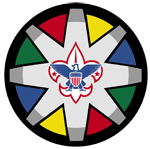 What is Trainers EDGE?  Trainers Edge is a Train the Trainer program. It is designed to develop our Scout Training Volunteers so they can provide outstanding training and development opportunities to our Scouts and Scout Leaders. The Trainers Edge will provide practical knowledge on how to facilitate learning in a classroom setting, or one on one. The workshop will provide practical knowledge and guided coaching to polish the skills you have and to equip you with new skills and tools. Who is Trainers EDGE for?  Our target audience is anyone who will be delivering training.  That also includes anyone who plans to speak in front of a group, make any kind of presentation, or in any way attempt to get an idea across to someone else.  If you have something to teach or show, the learning and teaching theories in this class will help you be more effective in conveying your message and result in a higher quality learning experience for your learners.  This course is a prerequisite for older youth before they can staff NYLT, and for adults who plan to staff Wood Badge.  Ultimately as we all have something to convey to others, there is no one that would not benefit from these ideas, and the course is open to everyone.Please plan on joining, and register today!Where: Jet Potter building – Beaman-Curb conference centerWhen:  Saturday August 26, 20177:30 AM               Registration and breakfast snacks8:00 AM               Class begins on time      ~ Lunch will be provided4:30 PM                Target time to end.  (Class size will impact end time +/-) Cost:    The cost of the course is $10 per person and includes printed syllabi for the training, continental Breakfast and light lunch.How:     Go online and register for the Training.                  Online registration will be open through Thursday August 24.Who:     You and every BSA volunteer you knowWhy:     Because every youth deserves a trained leader**     For more information, please contact James Green at:  tennesseescouter@gmail.com     **